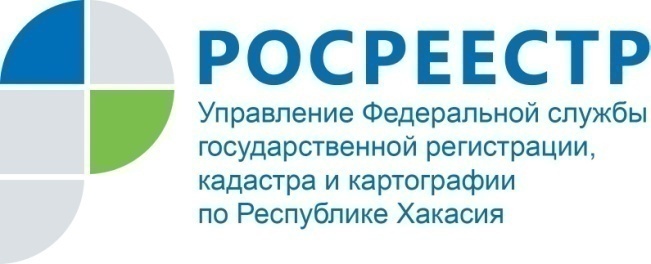 ПРЕСС-РЕЛИЗБолее 16 тыс. выписок о кадастровой стоимости подготовила Кадастровая палата по Республике ХакасияВ период с января по июль 2018 года Кадастровой палатой по Республике Хакасия подготовлено более 16 тыс. выписок из ЕГРН о кадастровой стоимости объектов недвижимости.       Кадастровая стоимость используется при расчете налогов на землю и недвижимое имущество граждан и юридических лиц, зачастую требуется для совершения различных сделок с недвижимостью (купли-продажи, оформления аренды и наследства), а также при получении кредита под залог.Для получения сведений о кадастровой стоимости объектов недвижимого имущества (квартир, жилых домов, дач, гаражей, садовых и других земельных участков) из ЕГРН можно обратиться с запросом в ближайший многофункциональный центр «Мои документы». Выписка из реестра недвижимости будет подготовлена в течение трех рабочих дней. В ней будет указана кадастровая стоимость на запрашиваемую дату, а также реквизиты акта об утверждении кадастровой стоимости и иные сведения, касающиеся экономических характеристик объекта недвижимости.Кроме того, оперативно узнать кадастровую стоимость можно в режиме онлайн с помощью личного кабинета Росреестра (для авторизации используется учетная запись пользователя портала госуслуг), сервисов «Публичная кадастровая карта» и «Справочная информация по объектам недвижимости в режиме online».При несогласии с величиной кадастровой стоимости можно обратиться в суд или подать заявление о пересмотре результатов определения кадастровой стоимости в досудебном порядке в комиссию по рассмотрению споров о результатах определения кадастровой стоимости при Управлении Росреестра по Республике Хакасия (г. Абакан, ул. Вяткина, 12).О Федеральной кадастровой палатеФедеральная кадастровая палата (ФГБУ «ФКП Росреестра») – подведомственное учреждение Федеральной службы государственной регистрации, кадастра и картографии (Росреестр). Федеральная кадастровая палата реализует полномочия Росреестра в сфере регистрации прав на недвижимое имущество и сделок с ним, кадастрового учета объектов недвижимости и кадастровой оценки в соответствии с законодательством Российской Федерации.ФГБУ «ФКП Росреестра» образовано в 2011году в результате реорганизации региональных Кадастровых палат в филиалы Федеральной кадастровой палаты во всех субъектах Российской Федерации (всего 81 филиал). Директор ФГБУ «ФКП Росреестра» - Литвинцев Константин Александрович.Директор филиала ФГБУ «ФКП Росреестра» по Республике Хакасия Старунская Вера Ивановна .Контакты для СМИЕлена ФилатоваНачальник отдела контроля и анализа деятельности8 (3902) 35 84 96 (доб.2214)fgu19@19.kadastr.ru www.fkprf655017, Абакан, улица Кирова, 100, кабинет 105.